Patellofemoral Syndrome Screening FormPain: How long have you had pain: __________________________________Location of Pain: LeftRightBothPlace a mark on the line to indicate how bad you feel your pain has been over the past month.
Left Knee				Right Knee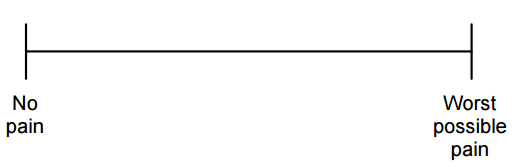 Aggravating Factors: _______________________________________________________________________________________________________________________________________________________Easing Factors: ____________________________________________________________________________________________________________________________________________________________Level of function prior to injury: ______________________________________________________________________________________________________________________________________________Athletic History: __________________________________________________________________________________________________________________________________________________________List any recent changes in your training schedule or footwear: _______________________________________________________________________________________________________________________ Do any of the following activities causes you pain?Ascending stairsDescending StairsCutting (sudden turns)CyclingGetting up from a chairHoppingJumpingKneelingRunningSitting for a long timeSquattingWalkingHave you experienced any of the following with you knee(s)?CatchingGiving wayLockingGrindingPoppingDislocated knee capObservations:  ___________________________________________________________________________________________________________________________________________________________________________________________________________________________________________________Standing AssessmentDynamic Gait AssessmentSitting ExamSupine ExamSide-lyingProne examDifferential DiagnosesDiagnosis Based on Physical ExamName:Age:MaleFemaleRightLeftNotesVarus ValgusTibial TorsionFemoral AntetorsionKnee HyperextensionSquinting PatellaStep Up TestStep Down TestRear-foot angleRightLeftNotesSubtalar PronationSubtalar SupinationTrendelenburg SignTibial RotationFemoral RotationQ AnglePatella mechanicsRightLeftNotesPatella OrientationHip ER StrengthHip IR StrengthQuads StrengthHamstrings StrengthRightLeftNotesActive/Passive Knee ROMVMO Coordination testPatella Mobility/LaxityPatellar TrackingPatellar TiltClarke’s Test (Patellar Grind)Leg Length90-90 Test (hamstring flexibility)Valgus Stress TestVarus Stress TestMcMurray TestLachman TestAnterior DrawPosterior DrawPosterior Sag SignPatellar Apprehension Thomas Test (iliopsoas flexibility)Pivot Shift TestMedial Plica testRightLeftNotesOber test (TFL and ITB flexibility)Hip Abductor strengthRightLeftNotesHip Extensor strengthApley’s CompressionApley’s DistractionGastroc/Soleus flexibilityRarefoot posture (varus/valgus)Ely’s Test (rectus femoris flexibility)Femoral anteversionFemoral retroversionDiagnosisTests that would rule in the diagnosisACL injury+ Lachman’s test, + Anterior Drawer test,  + Pivot Shift testPCL Injury+ Posterior Drawer test, + Posterior Sag SignMeniscus Injury+ McMurray’s test, –  Apley’s Distraction, + Apley’s CompressionCondromalacia+ Clark’s test,  + Patella grind test, Tight ITB, Pain with prolonged sitting, Grinding of the knee with flexion and extensionMCL Injury+ Apley’s Distraction test (excess motion/pain with external rotation), + Valgus stress testLCL Injury+ Apley’s Distraction test (excess motion/pain with internal rotation), + Varus stress testPlica Syndrome+ Medial Plica test, Pain with palpation along medial edge of patella, Audible clicking in the knee with flexion/extension, No other notable findings on examITB Friction+ Ober test, Subjective reports of changes in training schedule such as increased mileage, altered terrain, or change in shoes Patella InstabilityFemale Patella altaKnee buckling or giving wayFemoral anteversion and/or external tibial torsionSquinting patellaeQ angle > 20 degreesPain with lateral movement of patella+ Apprehension test (laterally)+ Thomas test (tight rectus femoris)Weakness of quad muscles (knee extensors)Recurrent subluxation of the patellaPatella hypermobilityPatella MalalignmentFemaleJoint laxityQuadriceps and VMO weakness/atrophyRestricted gliding of the patella either medially or laterallyTight passive lateral structures (ITB and lateral retinaculum) with patella tilt testExcessive knee valgus (STJ Pronation)Tibial abduction during step down test Increased rearefoot angle Excessive STJ pronation durance stance phase of gaitAssess for cause of STJ pronationSTJ pronation could be due to:Forefoot varusTight calf musclesTibial varumExcessive Knee Valgus ( Hip Weakness)Trendelenburg signFemoral adduction or internal rotation while tibia remains vertical during step down test Weakness in the hip musculature during MMTGluteus maximus and  gluteus medius 